LÔ SƠN LIÊN TÔNG BẢO GIÁMQUYỂN 7NOÙI  VEÀ  CHAÙNH  NGUYEÄN  NIEÄM  PHAÄT“Lyù” do trí daét daãn, “haïnh” do nguyeän phaùt khôûi. Haïnh nguyeän baèng nhau, lyù trí ñaày ñuû. Lyù trí ñaày ñuû thì taâm taâm, nieäm nieäm ñeàu laø Di-ñaø, traàn traàn, saùt saùt ñeàu laø Tònh ñoä. Neáu khoâng phaûi naêng löïc cuûa haïnh nguyeän roäng lôùn thì laøm sao ñaït ñöôïc nhö vaäy?Neáu muoán cho moïi ngöôøi chöùng ñöôïc Tam-muoäi naøy thì chuû yeáu ôû taâm tín nguyeän saâu xa, aáy chính laø caên baûn. Nguyeän laø thích, laø mong muoán. Muoán sinh Tònh ñoä Taây phöông, mong gaëp Phaät A-di-ñaø, cho neân phaùt nguyeän naøy. Vì theá nhôø vaøo söùc maïnh cuûa ñaïi nguyeän maø thaúng ñeán Cöïc laïc. Cho neân Ngaøi Töø Chieáu noùi: “Thöôøng luoân phaùt nguyeän öa thích vaõng sinh, ngaøy ngaøy caàu nguyeän chôù ñeå lui maát. Neáu khoâng phaùt nguyeän thì thieän caên ngaøy caøng chìm maát. Kinh Hoa Nghieâm ghi: “Khoâng phaùt nguyeän lôùn, laø vieäc laøm cuûa ma.” Cho neân Ngaøi Phoå Hieàn phaùt nguyeän roäng lôùn nhö bieån caû, Phaät Di-ñaø coù boán möôi taùm lôøi nguyeän. Töø ñoù môùi bieát chö Phaät möôøi phöông, caùc baäc tieân hieàn ñeàu nhôø nguyeän löïc maø thaønh töïu Boà-ñeà. Neáu khoâng phaùt khôûi taâm nguyeän öa thích thì khoâng theå thaønh töïu haïnh nguyeän öa thích. Vì theá noùi raèng: Phaùp moân roäng lôùn khoâng nguyeän khoâng thaønh, cho neân Ñöùc Phaät tuøy theo taâm cuûa moãi ngöôøi maø ñaùp öùng ñaày ñuû haïnh nguyeän, huoáng gì chuyeân tu Tònh nghieäp nguyeän vaõng sinh Tònh ñoä, thì laøm sao khoâng tuøy taâm maõn nguyeän ñöôïc? Saùm coù ghi: “Con nguyeän khoâng thoái taâm Boà- ñeà, con nguyeän nhaát ñònh sinh Cöïc laïc, con nguyeän mau gaëp Phaät Di-ñaø, con nguyeän suoát ñôøi khoâng coù nieäm khaùc, chæ duy taâm Tònh ñoä.” Laïi kinh Di-ñaø ghi: “Neáu coù ngöôøi naøo tin thì neân phaùt nguyeän, nguyeän sinh veà Cöïc laïc.” Saùm ghi: “Chuùng sinh voâ bieân theä ñoä heát, phieàn naõo voâ taän theä döùt heát, phaùp moân voâ löôïng theä nguyeän hoïc, Phaät ñaïo voâ thöôïng theä nguyeän thaønh”, cho neân goïi ñaây laø boán lôøi nguyeän roäng lôùn. Ngaøi Töø Chieáu taäp hôïp thaønh saùm, vì sôï ngöôøi ñôøi chaáp söï meâ lyù neân noùi raèng:“Töï taùnh chuùng sinh, theä nguyeän ñoä, töï taùnh phieàn naõo, theä nguyeän döùt, töï taùnh phaùp moân, theä nguyeän hoïc, töï taùnh Phaät ñaïo, theä nguyeän thaønh.” Boán caâu naøy noùi thaúng chaân lyù, muoán ñoä heát taát caû chuùng sinh ôû trong töï taùnh, taát caû caùc voïng nieäm chuùng sinh, caùi goïi laø taâm taø meâ, taâm voïng töôûng, taâm tham lam, taâm si meâ, taâm ganh gheùt, taâm saân giaän, v.v… Cho neân khieán phaùt theä nguyeän roäng lôùn, töï taùnh töï ñoä. Laïi ñoái vôùi töï taùnh döùt tröø taát caû phieàn naõo, caùi goïi laø traàn lao, nghieäp thöùc, suy nghó taø vaïy, nieäm aùc, gioáng nhö maây noåi che laáp töï taùnh neân aùnh saùng khoâng hieän ra, vì theá khieán phaùt theä nguyeän lôùn ñeå töï döùt tröø noù, khoâng bao giôø cho noù phaùt khôûi. Laïi ôû trong töï taùnh, tu hoïc taát caû phaùp moân, caùi goïi laø Tam-muoäi nieäm Phaät, Bi Trí, Haïnh nguyeän voâ löôïng phaùp moân, neân kh- ieán phaùt theä nguyeän roäng lôùn, töï ngoä töï tu, thöôøng khoâng lui suït, thaúng ñeán Boà-ñeà, khoâng vì ñöôïc chuùt ít maø cho laø ñuû. Laïi ñoái vôùi töï taùnh thì tin raèng coù Phaät, phaùt theä nguyeän lôùn, thöôøng töï quaùn chieáu, töï nguyeän thaønh Phaät Boà-ñeà. Ñaây chính laø taâm töø bi tha thieát cuûa Ngaøi Töø Chieáu noùi roõ cho haäu hoïc, môû ra moät caùnh cöûa, chæ caàn moïi ngöôøi tin töôûng, töï chaáp nhaän theo ñaây tu haønh, thì seõ ngoä ñöôïc töï taùnh Di-ñaø, ñaït ñeán duy taâm Tònh ñoä, thaønh töïu Voâ thöôïng Boà-ñeà.Caùc thieän nhaân ôû ñôøi khoâng bieát yù naøy, laïi höôùng ra beân ngoaøi tìm caàu, khaùc gì ngöôøi caàm haït chaâu thaàn maø ñi xin aên, khoâng phaûi laø ngu muoäi sao? Nguyeän taát caû moïi ngöôøi thaáy nghe ñeàu khuyeân baûo, saùch taán nhau, cuøng khôûi chaùnh nieäm, sôùm böôùc leân ñöôïc con ñöôøng nhieäm maàu, bieát loãi laàm tröôùc cuûa tröôùc ñaây, hieåu roõ ñòa vò sau cuûa sau naøy. Laäp chí khí lôùn, phaùt maïnh meõ lôùn, phaùt theä nguyeän lôùn, theà ñoä voâ bieân chuùng sinh, theà döùt boû voâ taän phieàn naõo, theä hoïc voâ löôïng phaùp moân, theà nguyeän vaõng sinh veà theá giôùi Cöïc laïc ôû Taây phöông gaëp Phaät A-di- ñaø, theà cuøng taát caû caùc thieän nhaân vieân thaønh Phaät ñaïo voâ thöôïng. Coù theå noùi raèng, khoâng coù gioù xuaân hoa khoâng nôû, hoa muoán nôû röïc rôõ phaûi caûm ñöôïc söùc maïnh cuûa gioù xuaân.Khuyeân phaùt nguyeän lôùn.Ngaøi Töø Chieáu noùi: “Coù Haønh khoâng coù Nguyeän thì Haønh aáy seõ trô troïi; coù nguyeän maø khoâng Haønh thì nguyeän aáy chaéc laø roãng khoâng. Khoâng haønh, khoâng Nguyeän thì luoáng truï ôû Dieâm-phuø; coù Haønh, coù Nguyeän thì thaúng ñeán voâ vi. Ñaây laø vaán ñeà caên baûn cuûa Phaät toå tu Tònh nghieäp”. Thôøi nay, nhìn khaép nhöõng ngöôøi tín taâm quy y Phaät, hoaëc vì beänh khoå maø phaùt taâm, hoaëc vì baùo ñaùp coâng ôn cha meï maø naûy sinh yù nghó, hoaëc vì baûo veä, giöõ gìn gia ñình, hoaëc vì sôï toäi loãi maø trì trai giöõ giôùi. Nhöõng ngöôøi naøy tuy coù tín taâm nhöng khoâng coù haïnh nguyeän, tuynoùi nieäm Phaät nhöng khoâng ñaït ñeán coäi nguoàn. Heã tu duyeân laønh ñeàu ñeå hoaøn thaønh taâm nguyeän, ít coù ngöôøi vì giaûi thoaùt sinh töû cho chính mình maø phaùt nguyeän nieäm Phaät caàu sinh Tònh ñoä, thöôøng lo nhang ñeøn cho ñaïo traøng, nhöõng lôøi chuù nguyeän hoài höôùng ñeàu laø ñeå caàu khaån thaàn minh khieán cho khoâng coøn tai hoïa vaø keùo daøi tuoåi thoï maø thoâi! Cho neân so vôùi boån yù cuûa kinh saùm thì traùi ngöôïc nhau, khoâng phuø hôïp vôùi baûn nguyeän cuûa chö Phaät. Cho duø suoát ñôøi tu haønh maø khoâng hieåu roõ lyù thuù, duïng coâng sai laàm thì ñoù laø suoát ngaøy ñeám cuûa baùu cho ngöôøi khaùc maø mình khoâng ñöôïc nöûa ñoàng.Ngöôøi qua ñôøi sôû dó khoâng ñöôïc vaõng sinh Tònh ñoä laø vì khoâng coù haïnh nguyeän. Laïi coù haïng ngöôøi ngu si thoï giôùi vôùi Phaät maø laïi ôû tröôùc Tam baûo ñoát höông theà nguyeän: Neáu con phaù giôùi seõ bò beänh nan y laøm khoå thaân naøy, maõi maõi bò ñoïa vaøo ñòa nguïc. Hoaëc noùi: Duø maét traùi chaûy maùu, maét phaûi chaûy muû cuõng cam chòu caùc thöù hình phaït cuûa quan ty. Thaáy coù nhieàu ngöôøi noùi nhöng voâ taâm, phaù trai, phaïm giôùi nguyeän chòu quaû baùo ñau khoå, cam taâm bò ñoïa laïc. Hoï töï ñaøo huyeät choân mình, thaät khoâng bieát Phaät, Toå luoân coù taâm thöông xoùt chuùng sinh, coù bao giôø daïy ngöôøi nhö vaäy? Nhöõng ngöôøi aáy ñeàu laø taø sö sai laàm, ñem nhöõng hình phaït laøm lôøi phaùt nguyeän, sao laïi quaù meâ muoäi nhö theá!Toâi thöôøng nghó maø thöông xoùt, neân khuyeân moïi ngöôøi cuøng phaùt chaùnh nguyeän, caàu sinh Tònh ñoä, nguyeän cuøng thaønh Phaät. Ngöôøi kia noùi: “Ta laø phaøm phu laøm sao daùm mong sinh veà Tònh ñoä, nguyeän cuøng thaønh Phaät? Neáu ta coù taâm naøy laø coøn voïng töôûng.” Toâi traû lôøi raèng: Khoâng phaûi nhö vaäy, naøy Thieän tri thöùc! Phaät laø giaùc, Tònh ñoä laø taâm. Taâm naøy ngöôøi naøo cuõng coù. Giaùc laø Phaät, meâ laø chuùng sinh. Ngöôøi theá gian traùi vôùi chaùnh giaùc, hôïp vôùi traàn tuïc, neân luaân hoài trong boán loaøi, saùu ñöôøng thuoäc ba coõi. Nghieäp duyeân thieän aùc phaûi chòu quaû baùo xaáu toát ñeàu do nhaän thöùc sai laàm veà boán ñaïi, cho raèng boán ñaïi laø thaân ta, luïc traàn laø thaät coù, roài chaïy theo huyeãn caûnh, suoát ngaøy troâi laên, khoâng heà taïm ngöøng ñeå thöùc tænh chính mình. Töø sinh ñeán cheát chæ lo cho gia ñình khoâng ñaày ñuû cuûa caûi, khoâng vöøa loøng, caøng nhieàu caøng tìm caàu, caøng tham lam khoâng bieát ñuû. Tuy noùi laøm laønh, kính thôø Phaät, ñoát höông leã baùi laøm phöôùc, nhöng chæ mong vinh hoa giaøu sang, soáng hoaøi khoâng cheát. Môùi laøm ñöôïc moät ít vieäc laønh thì caàu mong ñuû thöù, muoán luùa thoùc ñaày kho, tô taèm taêng gaáp boäi, con chaùu vinh hieån, boø ngöïa sinh nhieàu. Nhöng chæ moät ñieàu khoâng vöøa yù thì oaùn Phaät khoâng giuùp cho ñaày ñuû. Cuûa caûi caøng ngaøy caøng taêng theâm, beøn noùi trôøi, roàng caûm öùng. Tham lam nhö theá chính laø voïng töôûng, töï khoâng hay bieát. Laïi noùi nieäm Phaätcaàu vaõng sinh Tònh ñoä, laø töï taïo ra voïng töôûng, haù khoâng phaûi laø quaù ñieân ñaûo sao? Heã cho laø laøm phöôùc taát caû ñeàu thuoäc höõu vi, bôûi vì ñoù laø nhaân höõu laäu cuûa theá gian, chaúng phaûi vieäc tu haønh ñaïo voâ vi xuaát theá. Cho neân ngöôøi Phaät töû tu haønh neân suy nghó kyõ, ngaøy nay mình coù cô duyeân gaëp ñöôïc Phaät phaùp, neân nghieân cöùu tìm veà coäi nguoàn, chôù caïnh tranh nhau veà chi phaùi, moät nieäm xoay trôû veà chính mình tu phaùp xuaát theá, nguyeän ra khoûi Ta-baø sinh veà Tònh ñoä. Cuõng nhö ngöôøi ñi xa laâu ngaøy mong muoán ñöôïc trôû veà queâ cuõ.Taâm nguyeän sinh Tònh ñoä, nguyeän thaønh Phaät laøm sao coù theå so saùnh gioáng vôùi voïng töôûng cuûa phaøm phu? Haù khoâng thaáy trong saùm ghi: Con nguyeän luùc saép qua ñôøi döùt tröø heát taát caû chöôùng ngaïi, ñöôïc thaáy Ñöùc Phaät A-di-ñaø, lieàn ñöôïc vaõng sinh coõi Cöïc laïc. Coù theå noùi raèng moät ngaøy, ñöôïc böôùc treân con ñöôøng tìm veà baûo sôû môùi bieát tröôùc ñaây mình duïng taâm sai laàm.Keä vaø lôøi töïa Ngaøi Töø Chieáu Toâng Chuû daïy ngöôøi nieäm Phaät phaùt nguyeän.Di-ñaø tieát yeáu ghi: Ngöôøi nieäm Phaät vieäc lo laéng nhaát laø khoâng kheùo töông öng, vì sao? Vì tuy noùi giöõ giôùi nieäm Phaät nhöng chöa heà phaùt taâm nguyeän sinh veà Tònh ñoä, thì taát caû ñeàu laø vuøi ñaàu cho qua ngaøy thaùng, töï mình laøm maát ñi lôïi ích toát ñeïp. Noùi chung nieäm Phaät ñieàu quan troïng tröôùc tieân laø phaùt taâm. Muoán vöôït khoûi sinh töû, vaõng sinh Tònh ñoä neân laáy nguyeän lôùn laøm yù chính, thöôøng neân nieäm Phaät, sôùm chieàu chuyeân taâm leã baùi Phaät Di-ñaø nhö chaàu vua. Moãi ngaøy hai thôøi ñaày ñuû, caøng gaàn thì caøng thaân. Taâm-mieäng töông öng vôùi Phaät; Caùch Phaät khoâng xa, mieäng nieäm taâm nhôù töôûng, mong ñöôïc thaáy Phaät; phaùt nguyeän saâu daøy, tin chaéc khoâng nghi ngôø; traûi qua nhieàu naêm coâng phu thuaàn thuïc, töï nhieân Tam-muoäi ñöôïc thaønh töïu. Ngöôøi ñoù luùc qua ñôøi ñöôïc Phaät Di-ñaø tieáp daãn, coõi Tònh ñoä hieän ra tröôùc maét, laïi nguyeän trong ñôøi hieän taïi naøy thöôøng gaëp baäc Thieän tri thöùc, khoâng gaëp thaày taø kieán, khoâng bò meâ hoaëc taâm mình, khoâng sinh löôøi bieáng. Neáu nieäm Phaät nhö theá, laïi coù nieàm tin saâu saéc vaø phaùt nguyeän thì tín, haïnh, nguyeän khoâng thieáu soùt. Vì theá ngöôøi aáy saép qua ñôøi thaáy Phaät töùc chaúng phaûi Phaät töø beân ngoaøi ñeán maø taát caû ñeàu do taâm hieån baøy. Gioáng nhö haït gioáng gieo xuoáng ñaát gaëp muøa xuaân thì deã phaùt sinh, ñaâu phaûi töø beân ngoaøi ñeán maø chính laø töø ñaát sinh ra.Ngöôøi tu haønh ngaøy nay cuõng vaäy, nieäm Phaät, tín, nguyeän huaân taäp vaøo thöùc A-laïi-da thì luùc saép qua ñôøi phaùt hieän ra Tònh ñoä Di-ñaø, töùc chaúng phaûi beân ngoaøi ñeán, taát caû ñeán töø taâm hieän ra.Keä raèng:Muoân phaùp töø taâm sinh Muoân phaùp töø taâm dieät Phaät ta ñaïi Sa-moân Thöôøng giaûng noùi nhö vaäy Giöõ giôùi khoâng tín nguyeän Khoâng ñöôïc sinh Tònh ñoä Chæ ñöôïc phöôùc trôøi, ngöôøi Phöôùc heát chòu luaân hoài Xoay vaàn khoù ra khoûiXem kinh khoâng maét tueä Khoâng bieát yù saâu Phaät Ñôøi sau ñöôïc thoâng minh Loaïn taâm khoù xuaát ly Chi baèng nieäm Phaät ñi! Hieän ñôøi khoâng danh lôïi Luùc naøo cuõng nieäm Phaät Chính laø A-di-ñaø.Phaùt nguyeän ñem coâng ñöùc giöõ giôùi Hoài höôùng sinh veà Cöïc laïcChính laø hôïp vôùi haønh trìTrong ngaøn ngöôøi khoâng soùt moät ngöôøi Nhöõng lôøi töø mieäng vaøng Ñöùc Phaät noùiNgöôøi aáy ñöôïc ñích thaân Phaät Di-ñaø nhieáp thoï Chö Phaät ñeàu hoä nieämCaùc vò trôøi kheùo che chôûChuùng ta thaáy ngöôøi nieäm Phaät nhö theá Khoâng caùch xa PhaätNeân ngoài trong ñaïo traøng Xoay baùnh xe ñaïi phaùpÑoä khaép voâ löôïng chuùng sinh Ví nhö coâ gaùi ngheøo cuøng Mang thai vua chuyeån luaân Caùc vò trôøi thöôøng theo che chôû Maø coâ ta khoâng bieátTrong buïng mình coù quyù töû Nay ngöôøi nieäm PhaätYÙ cuõng gioáng nhö vaäyNgöôøi nhôù töôûng Phaät, thöôøng nieäm Phaät Khoâng laâu seõ thaønh Phaät.Chö Phaät kheùo che chôûNhöng ngöôøi aáy khoâng bieát mình Seõ sinh Tònh ñoäLaïi muoán ñôøi sauÑöôïc sinh vaøo coõi ngöôøi. Gioáng nhö ngöôøi ngheøo cuøngTrong ñaát nhaø mình coù kho baùu choân döôùi ñaát Coù thaàn thöôøng giöõ gìnKhoâng ñeå noù maát maùt Maø töï mình khoâng bieát Trong nhaø coù kho baùu Phaûi ñi khaép nôiTìm kieám côm aùo ñeå sinh soáng Nay ngöôøi nieäm Phaät naøyYÙ cuõng gioáng nhö vaäy Khoâng bieát ngöôøi nieäm Phaät Coù ñuû kho Nhö LaiLaïi noùi ta khoâng coù phaànNgöôïc laïi muoán sinh trong loaøi ngöôøi. Ví nhö ngöôøi beänhCoù thuoác hayNhöng khoâng bieát tính chaát cuûa noù Thì khoâng theå töï trò beänh ñöôïc Suoát ngaøy naèm treân giöôøngChòu ñöïng söï ñau ñôùn. Nay ngöôøi nieäm Phaät naøy YÙ cuõng gioáng nhö vaäy.Khoâng bieát taâm nieäm PhaätCoù coâng naêng dieät tröø beänh tham, saân Coù coâng naêng laøm baäc ñaïi y vöông Coù coâng naêng laøm kho baùu lôùnCöùu ñoä taát caû moïi ngöôøiCoù khaû naêng laøm baäc Ñaïi Phaùp vöông Che chôû chuùng sinhLaïi cho raèng laø phaøm phu Khoâng ñöôïc sinh veà Tònh ñoäVì theá hoï trì trai giöõ giôùi Nguyeän ñôøi sau ñöôïc laøm ngöôøi Xoay vaàn laïi tu haønhMôùi ñöôïc sinh veà Cöïc-laïc.Chuùng ta thaáy nhieàu ngöôøi tu haønh Thöôøng noùi nhö vaäy.Ngöôøi naøo khoâng khen ngôïi haïnh nguyeän cuûa Phaät Di-ñaø Thì khoâng phuø hôïp vôùi kinh Tònh ñoäTaø kieán che laáp taâm mìnhThì roát cuoäc khoù ra khoûi ñöôïcChaúng phaûi do ngöôøi khaùc ngaên ngaïi mìnhMaø taát caû ñeàu do taâm mình laøm chöôùng ngaïi mình. Ñôøi nay khoâng ñöôïc vaõng sinhMoät laàn sa ñaø thì traêm laàn sa ñaø Khuyeân nhöõng ngöôøi tu haønh Phaûi tin töôûng lôøi Ñöùc Phaät daïyVì lôøi Phaät noùi hoaøn toaøn chaân thaät Leõ naøo laïi coù lôøi luoáng doái?Nhöng moãi ngöôøi phaûi töï chuyeân caàn, Nhaát taâm caàu sinh Tònh ñoä.Nhaân gioù thoåi löûa, naêng löïc khoâng tieâu hao Laø nhôø coù taâm nieäm PhaätNeân hoài höôùng, phaùt nguyeän vöôït ra ba coõi Gaëp cuûa baùu maø khoâng laáy cuûa baùuGaëp thöùc aên maø chòu ñoùi laïnh. Than oâi! Baäc ñaïi tröôïng phu Maø khoâng thaáy ñöôïc yù chaân thaätNay Ta khuyeân nhuû, khen ngôïi sô löôïc Xoay vaàn truyeàn cho ngöôøiThay ta roäng löu haønh Laøm söù giaû Nhö Lai. AÁy thaät laø Phaät töûThaät goïi laø baùo ôn Phaät Nguyeän khaép chuùng sinh Ñuùng nhö lôøi daïy maø tu haønh Cuøng sinh veà Cöïc laïc.Caàu sinh T nh ñoä quan troïng laø phaùt nguyeän.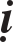 - Luaän Trí Ñoä quyeån taùm.Hoûi: Caùc Boà-taùt haïnh nghieäp thanh tònh ñöôïc quaû baùo toát ñeïp, caàn gì phaûi laäp theä nguyeän, sau môùi ñöôïc quaû baùo toát ñeïp? Gioáng nhö ngöôøi laøm ruoäng ñöôïc muøa, leõ naøo ñôïi phaùt nguyeän sao?Ñaùp: Laøm phöôùc khoâng phaùt nguyeän thì khoâng coù moác ñeå höôùng tôùi, nguyeän laøm ngöôøi daãn ñöôøng cho chuùng sinh thì seõ thaønh töïu. Nhö lôøi Phaät daïy, neáu tu ít phöôùc, ít giöõ giôùi, khoâng bieát giaûng noùi chaùnh nhaân, nghe noùi ñeán söï vui söôùng cuûa trôøi, ngöôøi, thì taâm thöôøng nguyeän thích, sau khi qua ñôøi ñöôïc sinh veà ñoù. Ñaây laø nguyeän löïc taïo ra. Coøn Boà-taùt caàu sinh Tònh ñoä thì vôùi chí nguyeän vöõng beàn, sau ñoù môùi ñöôïc nhö vaäy. Vì theá, neân bieát nhôø nguyeän löïc kia, maø ñöôïc quaû baùo toát ñeïp. Ngöôøi xöa noùi: “Quaû Phaät cao xa muoán leân phaûi coù caùch thöùc, caáp baäc. Nuùi cao taän maây thì phaûi coù taâm roäng lôùn daàn, huyeàn ñöùc môùi phaùt   ra, chieáu ñeán caû ñôøi sau, hoaèng theä môùi höng khôûi, nguyeän maàu truøm khaép theá giôùi hö khoâng. Moät nieäm khôûi leân chí nguyeän töùc laø hoa ñeïp cuûa traàn kieáp, nöûa khaéc kính caån cuùi mình chính laø cam loà cuûa theá giôùi ñaïi thieân.” Luaän Ñaïi Trang Nghieâm ghi: “Vieäc lôùn ôû coõi Phaät chæ thöïc haønh coâng ñöùc thì khoâng theå thaønh töïu, phaûi coù nguyeän löïc giuùp ñôõ, nhôø ñoù môùi thaønh töïu. Nhôø nguyeän löïc neân phöôùc ñöùc theâm lôùn, khoâng tan maát, khoâng hö hoaïi, seõ sinh veà coõi Phaät, tuøy theo haïnh nguyeän ñöôïc gaëp Phaät.” Kinh Hoa Nghieâm ghi: “Ngöôøi aáy luùc saép qua ñôøi, phuùt giaây sau cuøng taát caû caùc caên ñeàu khoâng coøn taùc duïng, taát caû thaân thuoäc ñeàu xa lìa, taát caû uy theá ñeàu bieán maát, cho ñeán voi, ngöïa, xe coä, chaâu baùu, kho taøng v.v… taát caû moïi thöù khoâng mang theo, chæ coù nguyeän vöông naøy khoâng lìa boû, baát cöù luùc naøo noù cuõng daãn ñöôøng ñi tröôùc, ngöôøi aáy chæ trong khoaûnh khaéc lieàn ñöôïc vaõng sinh veà theá giôùi Cöïc laïc.”Nghi thöùc phaùt nguyeän tu haønh cuûa Hoøa thöôïng Thieän Ñaïo.Ngöôøi tu Tònh ñoä khi nhaäp vaøo quaùn vaø luùc nguû neân phaùt nguyeän naøy, hoaëc ngoài, hoaëc ñöùng chaép tay nhaát taâm, xoay maët veà höôùng Taây, nieäm danh hieäu Phaät A-di-ñaø möôøi caâu, Boà-taùt Quaùn Theá AÂm, Boà-taùt Ñaïi Theá Chí, Boà-taùt Thanh Tònh Ñaïi Haûi chuùng, xong roài nguyeän raèng: “Ñeä töû hieän laø phaøm phu sinh töû, toäi chöôùng saâu daøy, luaân hoài trong saùu neûo, voâ cuøng khoå naõo. Nay gaëp Thieän tri thöùc, ñöôïc nghe coâng ñöùc boån nguyeän, danh hieäu Phaät A-di-ñaø, moät loøng xöng nieäm caàu nguyeän vaõng sinh, cuùi mong Phaät töø bi khoâng boû chuùng con, thöông xoùt nhieáp thoï. Ñeä töû… khoâng bieát thaân Phaät töôùng toát saùng choùi, mong Phaät thò hieän khieán cho con ñöôïc thaáy vaø thaáy caùc Boà-taùt Quaùn Theá AÂm, Ñaïi Theá Chí v.v… ôû theá giôùi kia, trang nghieâm, thanh tònh, töôùng toát saùng choùi, v.v… khieán cho con moãi moãi ñeàu thaáy ñöôïc”. Phaùt nguyeän naøy roài, nhaát taâm chaùnhnieäm, lieàn tuøy yù mình nhaäp quaùn, hoaëc ñeán luùc nguû phaùt nguyeän roài nguû, coù luùc ñang phaùt nguyeän lieàn ñöôïc thaáy, hoaëc luùc nguû ñöôïc thaáy. Chuùng ta chæ caàn chuyeân taâm phaùt nguyeän, töï nhieân ñieàu mình nguyeän seõ ñöôïc vieân maõn.Vaên phaùt nguyeän caàu sinh T nh ñoä cuûa Baïch Th Lang.Kyù ghi: “Ñöùc Phaät Boån sö Thích-ca Maâu-ni noùi raèng, töø coõi naøy ñi veà höôùng Taây qua möôøi muoân öùc coõi Phaät, coù theá giôùi teân laø Cöïc laïc, vì khoâng coù taùm naïn, boán ñöôøng aùc. Nöôùc aáy goïi laø Tònh ñoä vì khoâng coù ba ñoäc, nguû tröôïc. Ñöùc Phaät ñoù hieäu laø A-di-ñaø vì tuoåi thoï voâ löôïng, haïnh nguyeän voâ löôïng, coâng ñöùc, töôùng toát saùng choùi voâ löôïng. Ngaøi quan saùt töôøng taän chuùng sinh theá giôùi Ta-baø naøy, khoâng phaân bieät hieàn ngu, sang heøn, giaø treû, heã coù ngöôøi naøo phaùt taâm quy y Phaät, chaép tay höôùng veà Phöông Taây, luùc gaëp khoå naõo, nguy hieåm mieäng nieäm Phaät A-di-ñaø, laïi coù ngöôøi duøng vaøng ñuùc töôïng, hoaëc hoøa hôïp caùc loaïi ñaát, hoaëc khaéc vaøo ñaù, hoaëc theâu treân vaûi, cho ñeán treû con giôõn nhoùm caùt, veõ nöôùc. Taát caû ñeàu ñöôïc Ngaøi tieáp ñoä. Vì Phaät A-di-ñaø laø baäc Thöôïng thuû. Khoâng bieát nhö vaäy, do ñaây maø quaùn Ñöùc Phaät kia coù theä nguyeän lôùn vôùi chuùng sinh, chuùng sinh coù nhaân duyeân lôùn vôùi coõi Tònh ñoä. Neáu khoâng phaûi nhö vaäy thì Nam, Baéc, Ñoâng, Taây, quaù khöù, hieän taïi, vò lai coù Phaät raát nhieàu, taïi sao chæ coù Phaät A-di-ñaø laø nhö vaäy?Vaøo ñôøi Ñöôøng, Ñaïi phu thaùi töû Thieáu Truyeàn Baïch Cö Dò luùc tuoåi veà giaø maéc beänh baïi lieät. OÂng lieàn xuaát tieàn cuûa sai thôï Ñoã Kính Toâng caên cöù theo hai boä kinh A-di-ñaø vaø Voâ Löôïng Thoï veõ moät böùc tranh theá giôùi Taây phöông cao chín thöôùc, roäng moät tröôïng ba thöôùc, coù Phaät A- di-ñaø ngoài giöõa, hai Boà-taùt Quaùn Theá AÂm vaø Ñaïi Theá Chí haàu hai beân, coù trôøi ngöôøi chieâm ngöôõng, quyeán thuoäc vaây quanh, laàu ñaøi, kyõ nhaïc, caây coái, hoa coû, ao nöôùc, chim muoâng baèng baûy baùu, toâ ñieåm naêm maàu, troâng saùng suûa röïc rôõ. Thôï laøm xong, ñeä töû laø Baïch Cö Dò ñoát höông cuùi ñaàu ñaûnh leã roài quyø tröôùc Phaät, khôûi Töø bi taâm phaùt theä nguyeän roäng lôùn: “Con nguyeän hoài höôùng coâng ñöùc naøy cho taát caû chuùng sinh, taát caû chuùng sinh ngöôøi giaø nhö con, maéc beänh nhö con, mong hoï lìa khoå ñöôïc vui, boû aùc tu thieän, khoâng qua chaâu Thieäm boä ôû phía Nam, beøn ñöôïc thaáy caûnh Taây phöông, aùnh saùng sôïi loâng traéng öùng nieäm chieáu ñeán, ñöôïc sinh veà leân hoa sen xanh baäc thöôïng phaåm, tuøy theo nguyeän löïc ñöôïc vaõng sinh. Con nguyeän töø ñaây ñeán taát caû ñôøi sau thöôøng ñöôïc gaàn guõi cuùng döôøng.” Muoán noùi laïi nghóa naøy, lieàn khen ngôïi raèng: “Theá giôùi Cöïc laïc thanh tònh khoâng coù caùc ñöôøng aùc vaø caùc noãi khoå, nguyeän nhöõng ngöôøi giaø beänh nhö con cuøng sinh veà nöôùc cuûa Phaät Voâ LöôïngSOÁ 1973 - LOÂ SÔN LIEÂN TOÂNG BAÛO GIAÙM, Quyeån 7	307Thoï.”Vaên boá thí kinh phaùt nguyeän sinh T nh ñoä cuûa Phuøng Teá Xuyeân.Löôïc ghi: Vieäc boá thí kinh cuûa  toâi tuy moät nhöng coù ñuû hai thí (taøi thí, phaùp      thí). Vì sao? Vì mua kinh laø taøi thí, laáy kinh truyeàn phaùp laø phaùp thí. Theo lôøi Phaät noùi, taøi thí thì ñôøi sau seõ ñöôïc quaû baùo phöôùc ñöùc coõi trôøi coõi ngöôøi, phaùp thí seõ ñöôïc theá trí bieän thoâng, laø quaû baùo theá gian. Neân bieát raèng caû hai quaû baùo ñeàu laø goác cuûa quaû baùo khoå, laø nhaân cuûa luaân hoài. Nay con xin phaùt nguyeän, nguyeän hoài höôùng hai quaû baùo naøy, ñeán luùc qua ñôøi trang nghieâm vaõng sinh theá giôùi Cöïc laïc Taây phöông, töø hoa sen hoùa sinh, ñöôïc thaáy Phaät nghe phaùp, ngoä Voâ sinh nhaãn, ñöôïc khoâng lui suït, nhaäp vaøo haøng Boà-taùt, roài trôû laïi trong caùc theá giôùi möôøi phöông, ôû coõi ñôøi coù naêm thöù oâ tröôïc naøy, khieán cho taát caû thaáy ñöôïc thaân con maø laøm Phaät söï. Nguyeän ñem nhaân boá thí taøi phaùp naøy, mong ñöôïc nhö Boà-taùt Quaùn Theá AÂm ñaày ñuû töø bi lôùn, daïo ñi trong naêm ñöôøng, tuøy loaøi maø hieän thaân ñeå giaûng noùi phaùp maàu, khai môû cho nhöõng ngöôøi chöa ngoä, ñeå hoï maõi maõi xa lìa ñöôøng khoå, ñöôïc trí hueä, nguyeän taát caû chuùng sinh  ñeàu  ñöôïc  thaønh  Phaät. Ñaây laø lôøi nguyeän boá thí kinh cuûa  toâi.  (Phaàn treân  ruùt bia vieát  veà vieäc boá thí  kinh, Phuøng Teá Xuyeân boá thí kinh khoâng mong quaû baùo thoâng minh, giaøu sang ôû coõi trôøi, ngöôøi maø hoài höôùng coâng ñöùc veà Tònh ñoä, nguyeän gaëp Phaät Di-ñaø. Coù theå noùi OÂng ta laø baäc trí thöùc cao minh, hieåu saâu Phaät lyù, laø ngöôøi cuûa Ñaïi thöøa. OÂi! Theá maø thaáy phaàn nhieàu ngöôøi trong Lieân xaõ suoát ngaøy nieäm Phaät laïi caàu phöôùc baùo ñôøi sau, haù khoâng phaûi laø sai laàm ö! Toâi mong moïi ngöôøi ñöôïc sinh Tònh ñoä neân ñöa ra vaên thí kinh phaùt nguyeän cuûa Phuøng Teá Xuyeân cho moïi ngöôøi laáy ñoù laøm göông. Heã coù tu phöôùc, nieäm Phaät cho ñeán laøm moät vieäc laønh nhoû nhaát, taát caû ñeàu phaùt nguyeän hoài höôùng Taây phöông. Ñaõ coù choã trôû veà thì qua ñôøi chaéc chaén sinh veà Tònh ñoä).